GCSE ICT – 6 mark question. Below are the 6 mark questions for the 2012, 2013 and 2014 papers. Each question has the mark scheme below. Attempt the question and then mark it, identifying any areas for improvement. 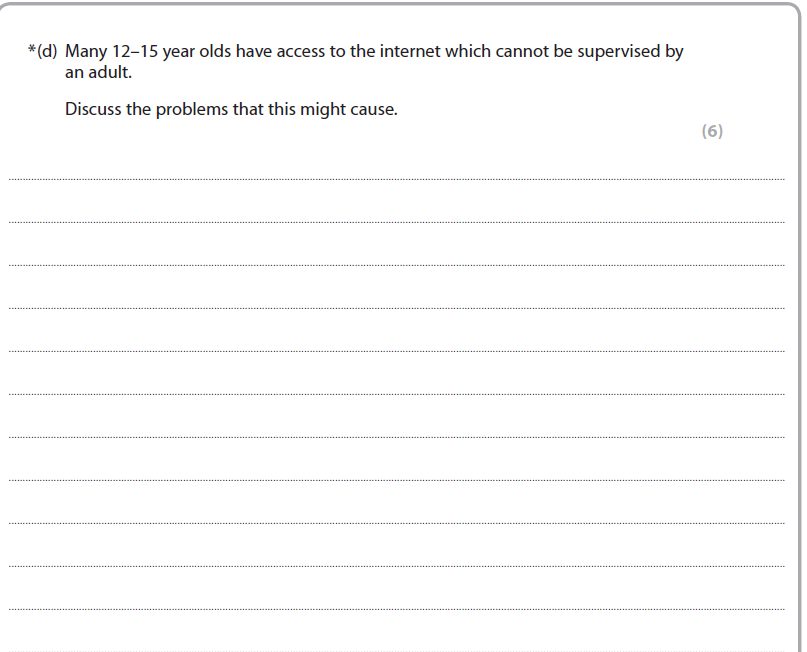 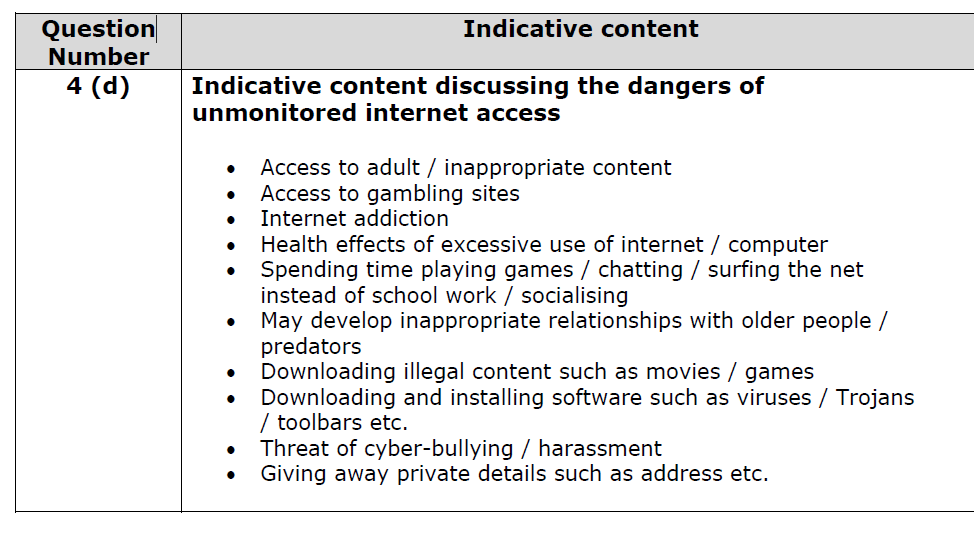 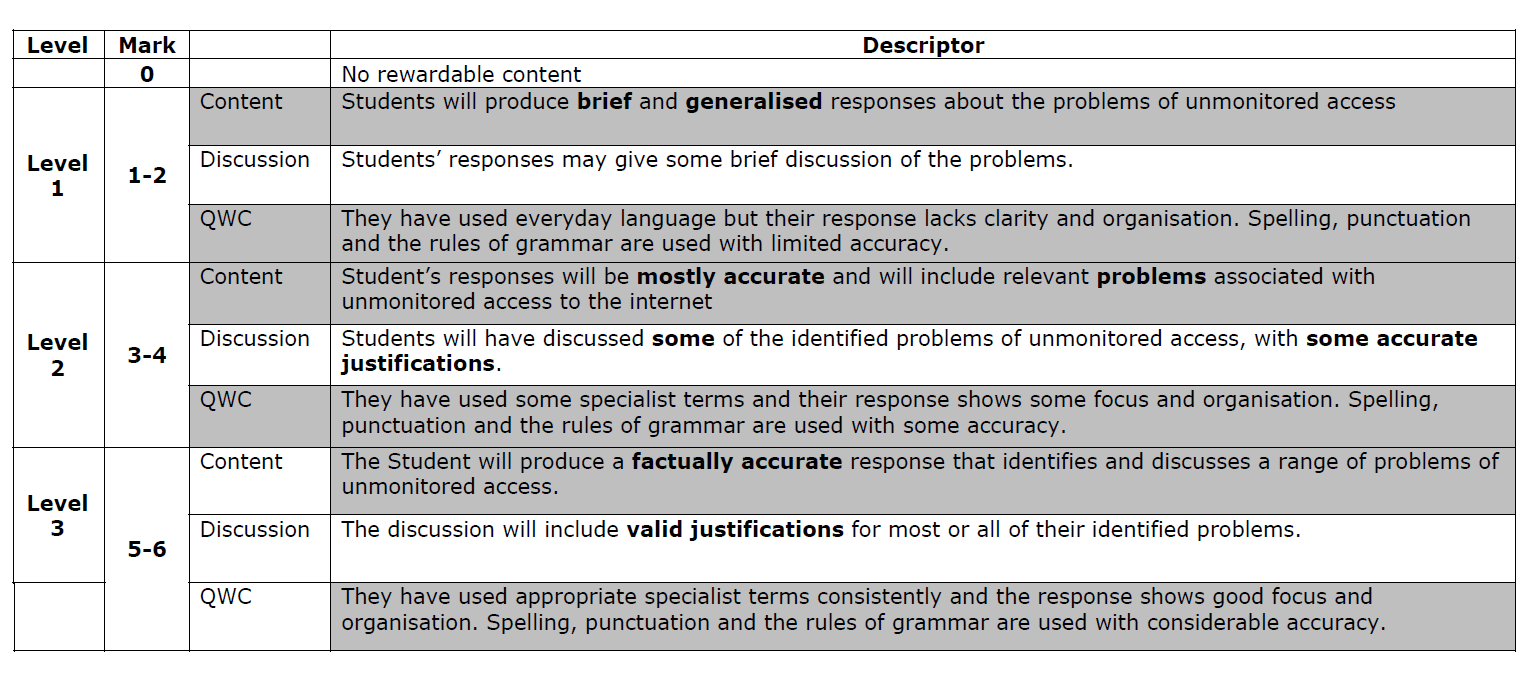 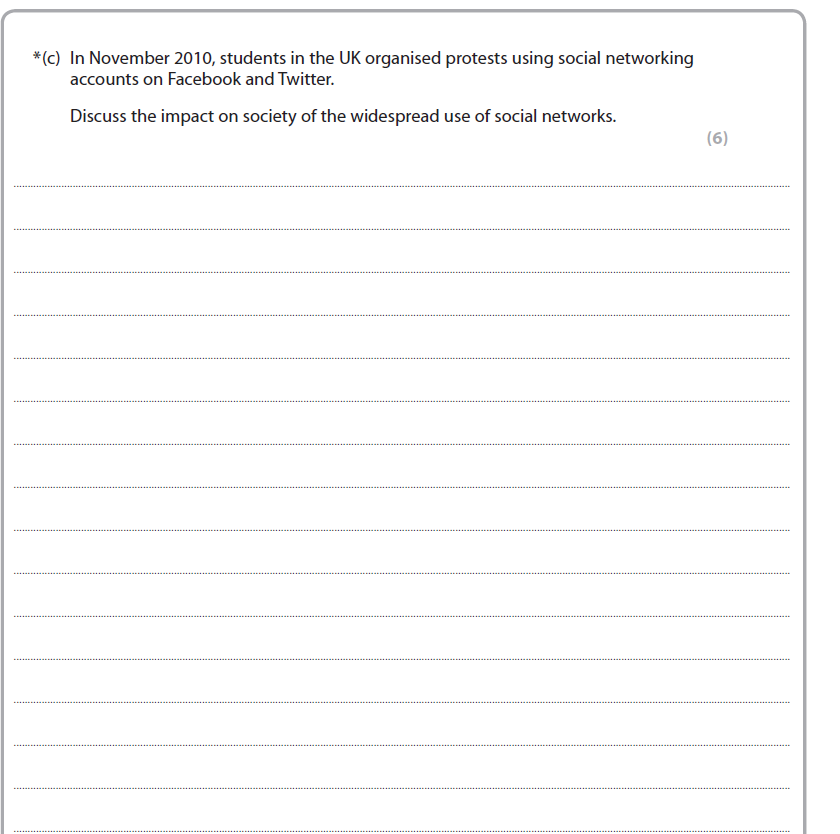 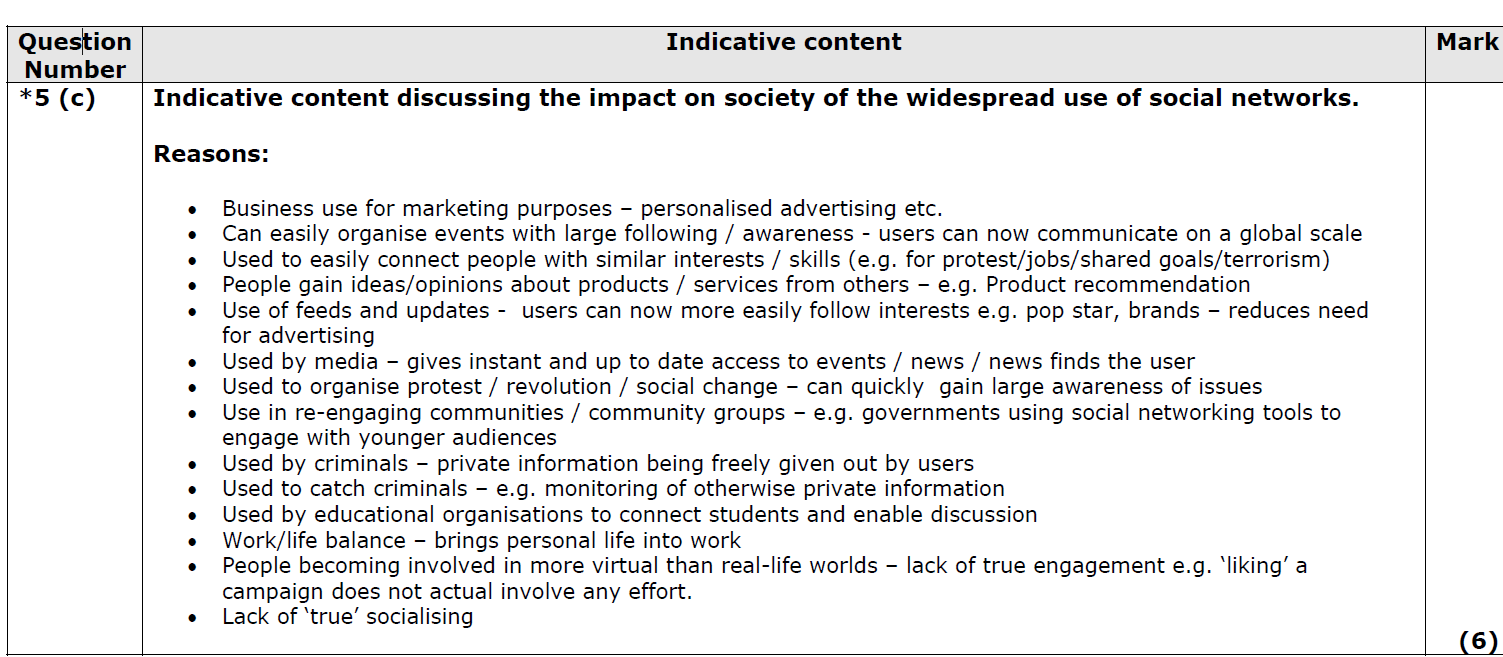 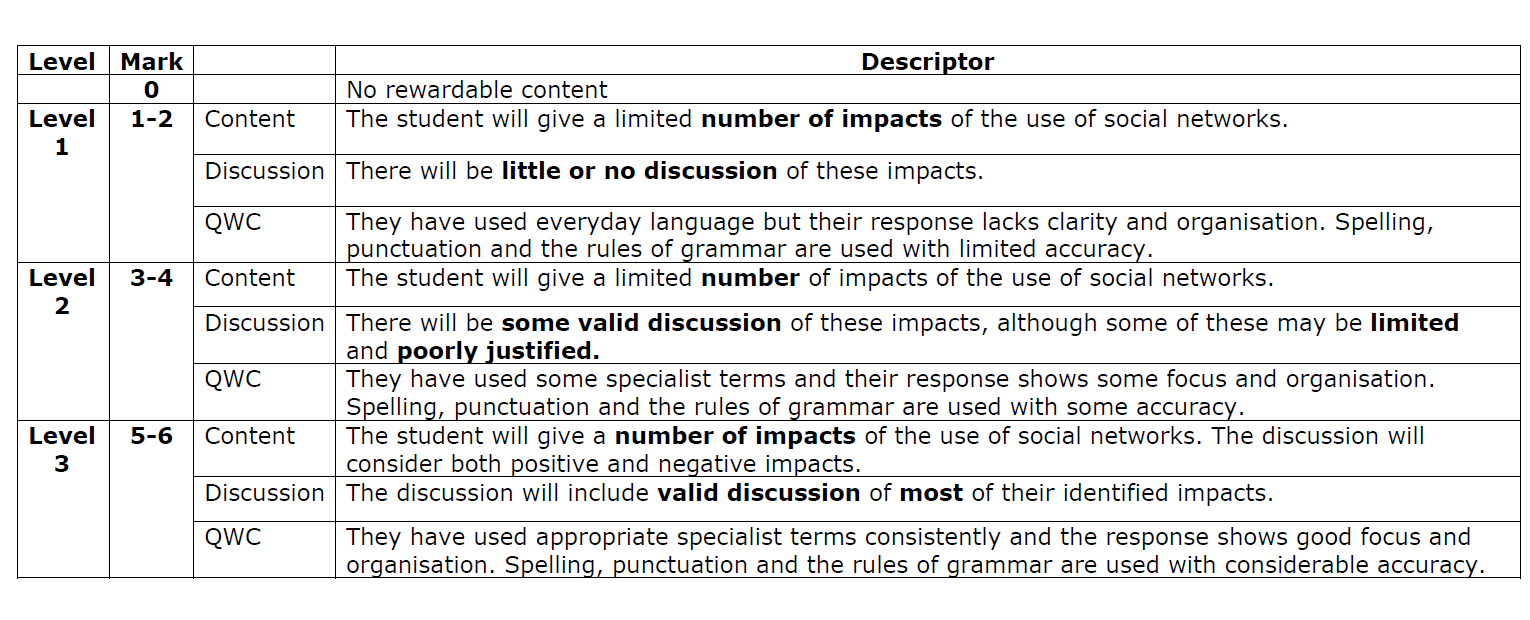 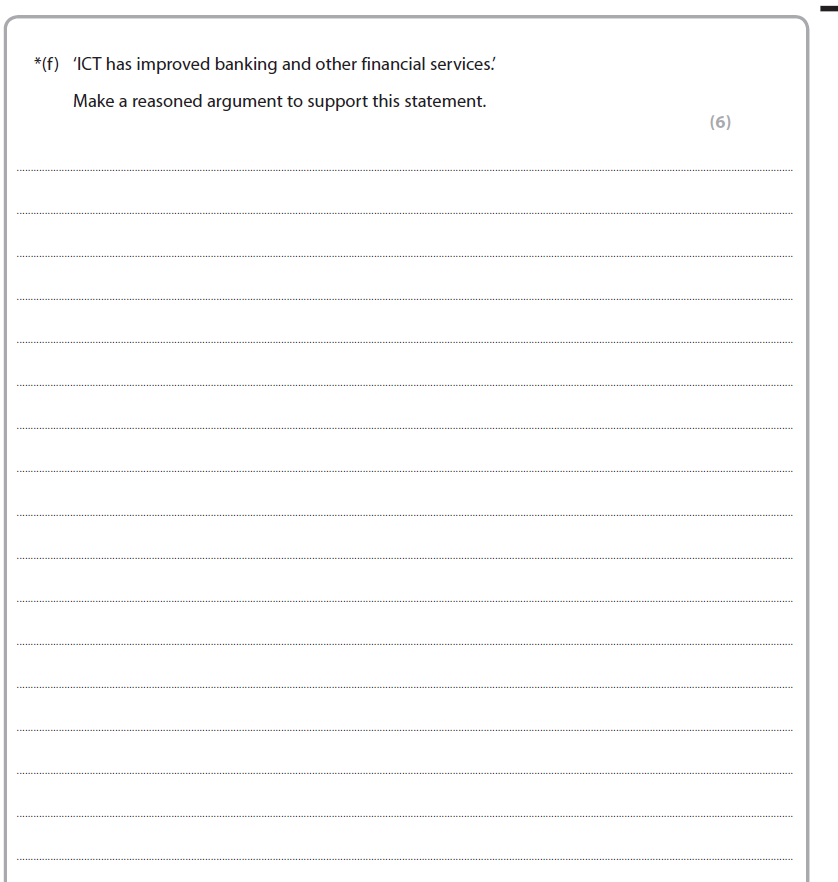 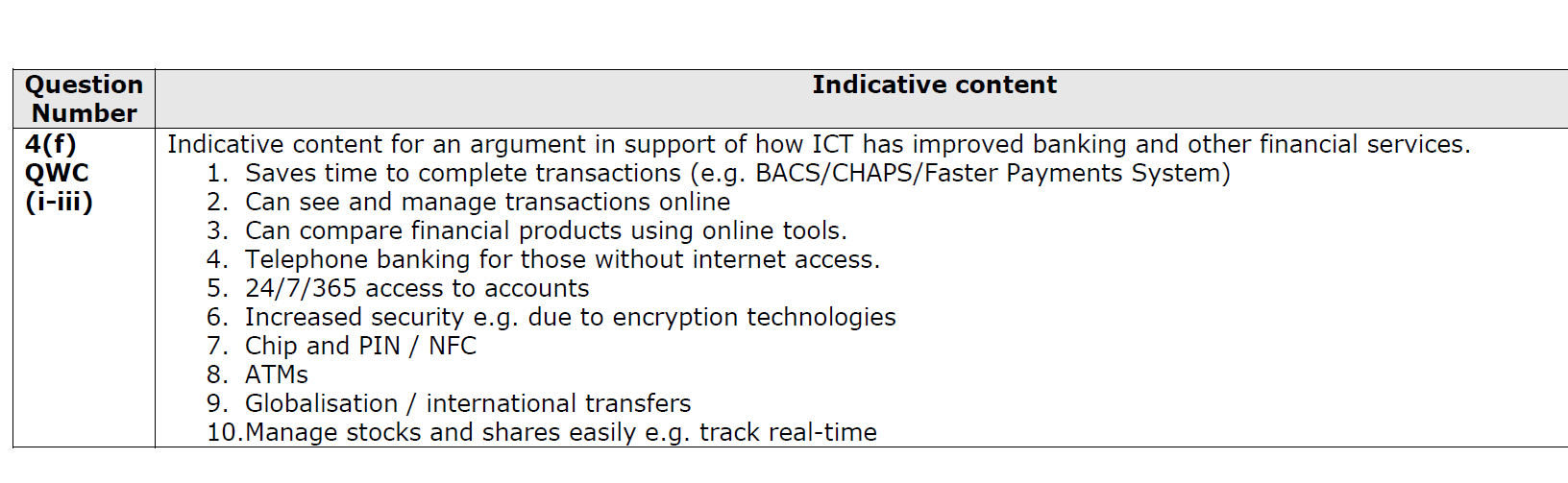 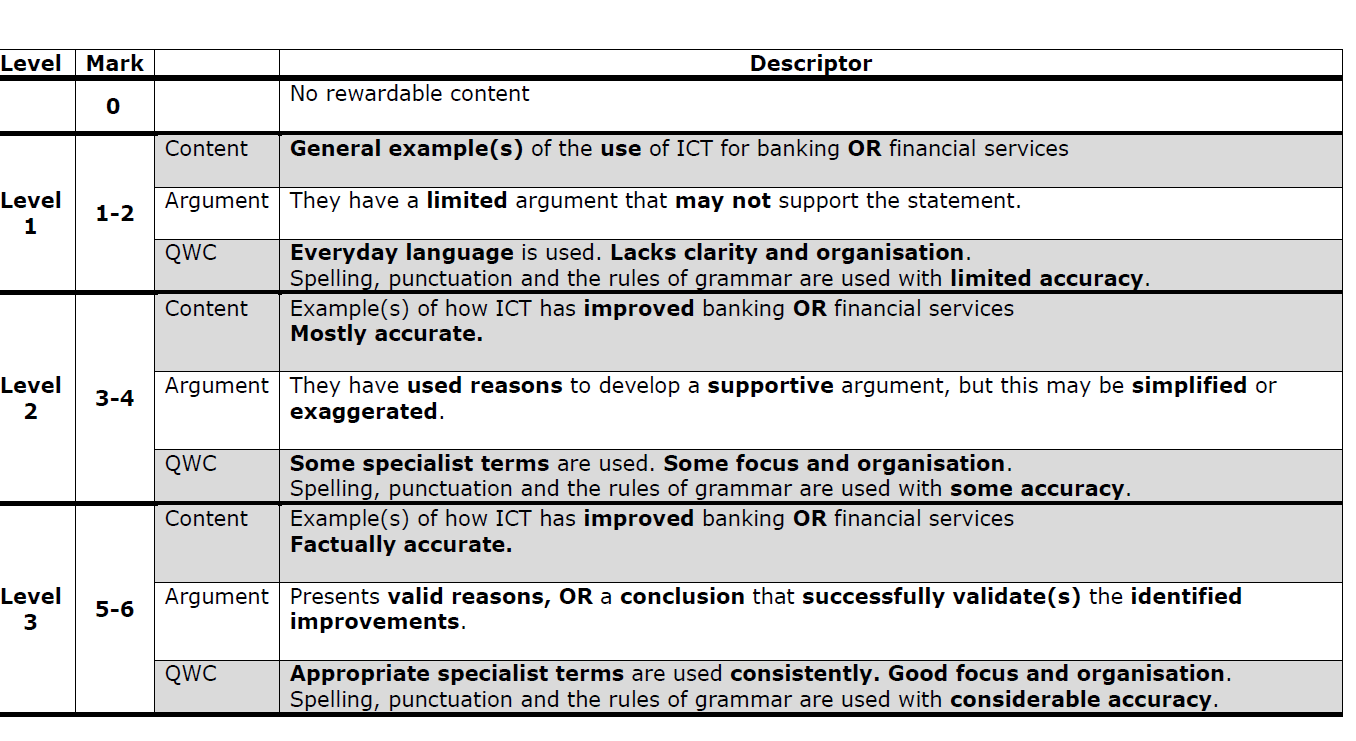 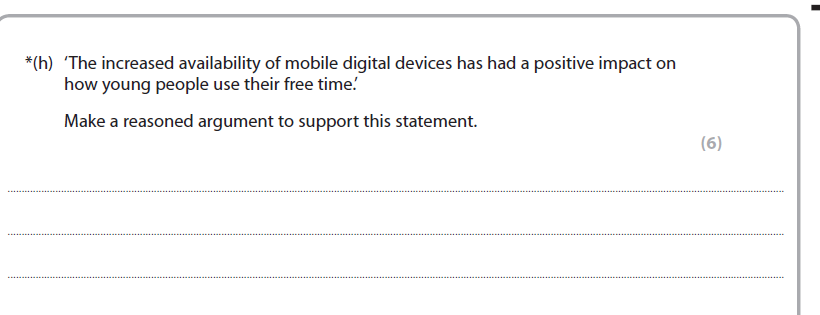 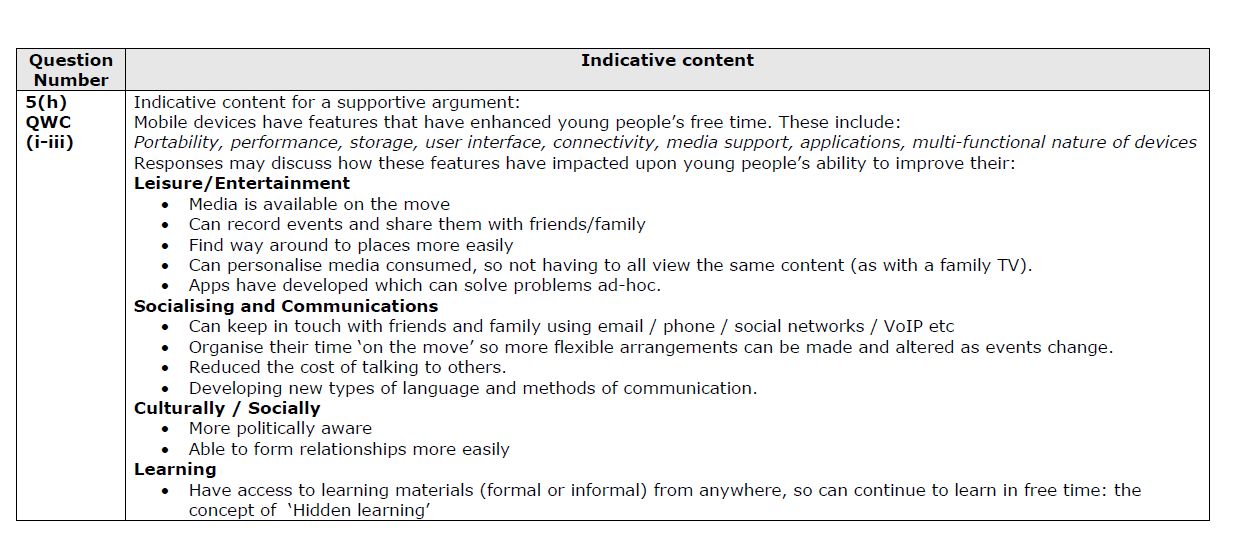 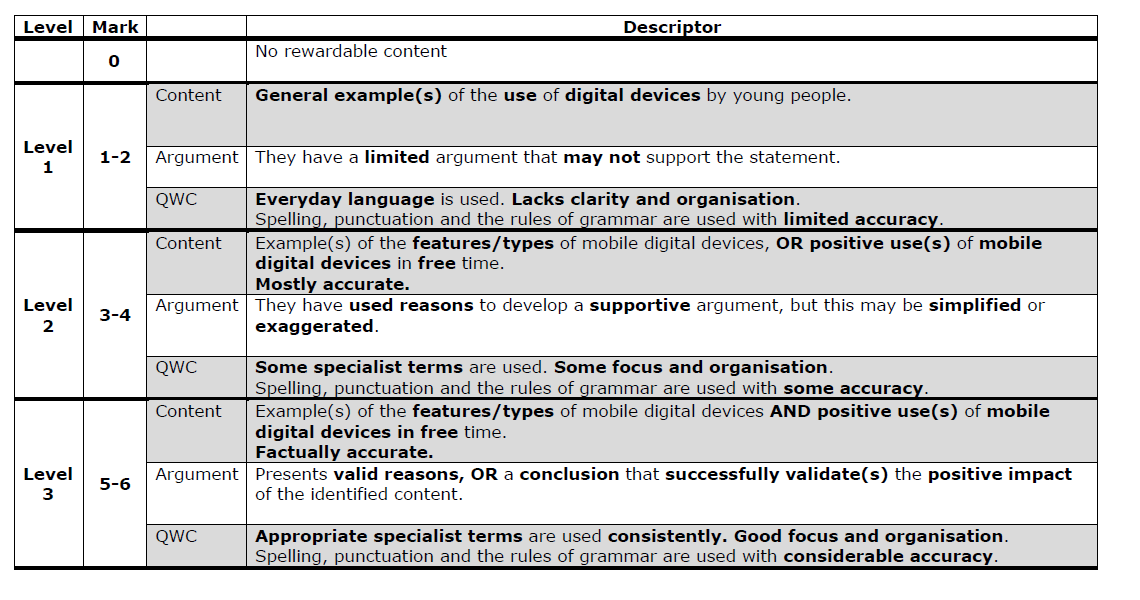 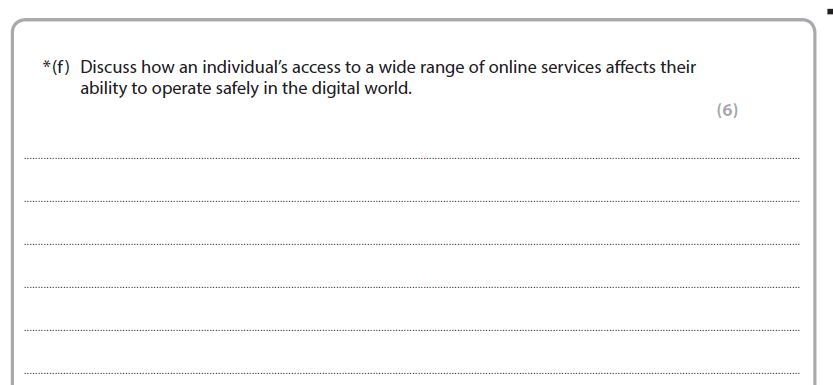 2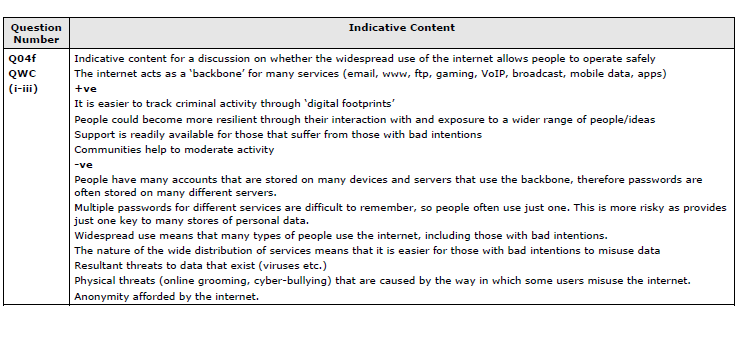 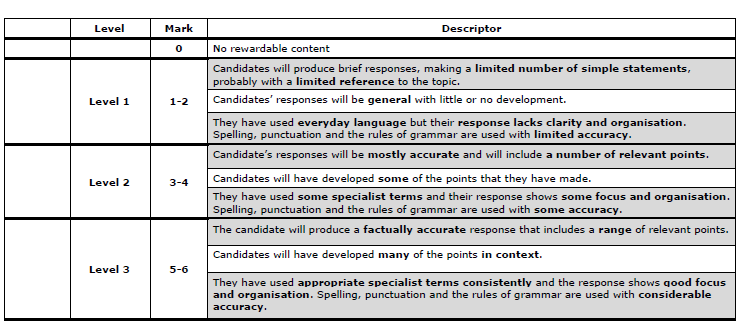 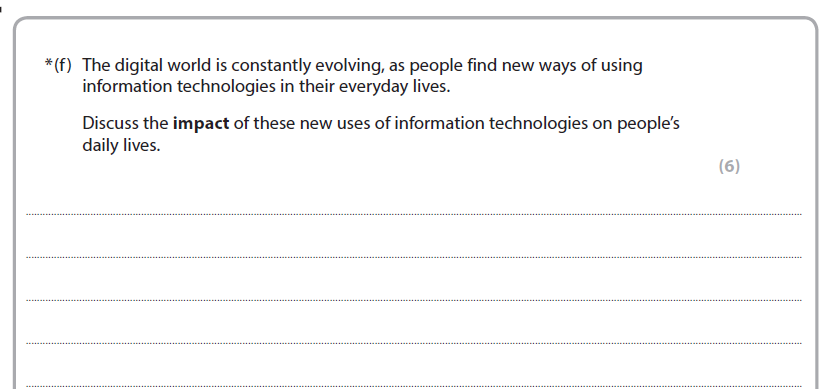 Please be aware the mark scheme below is from 4 years ago so does not include 3D printers, wireless chargers and intelligent home assistants. 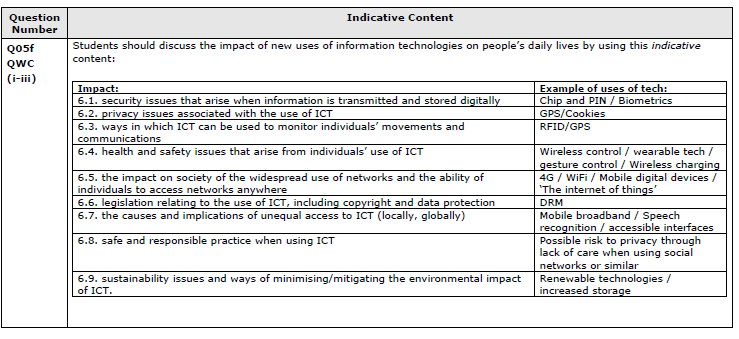 